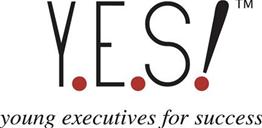 Y.E.S! Columbus Board of DirectorsYES! Columbus Board to consist of eight (8) members, including the following elected officers and appointed roles. All elected Board Members are required to complete Board Member application, and be voted on to the Board through majority vote.Nominations for elected positions accepted from January 3 until January 10, 2018Elections held January 12 through January 17 at 11:59 PMElection results provided via Email on January 18 following electionNew officials installed in immediately on January 1, 2018 with a transition with previous year’s leadershipElected OfficersNominations + Application by 1/10/18, Elections 1/12-1/17Announced 1/19/18PresidentVice PresidentTreasurerAppointed Committee ChairsVoted in By Elected Officers + Appointed to Committee Chair RolesApplication by 1/10/18Announced 1/24/18SecretaryCommunicationsProgramEventsDevelopmentMembers-at-LargeVoted in By Elected Officers. Application by 1/10/18Announced 1/24/18One to Three (1-3) Members at LargeSTATEMENT OF EXPECTATIONS- BOARD MEMBERS, OFFICERS, AND COMMMITTEE CHAIRSALL MEMBERS AND COMMITTEE CHAIRS:1-Year CommitmentCommit to the Mission and Goals of Dress for Success Columbus and YES!ColumbusDevelop strong knowledge of organization and its critical issues, including opportunities and challengesEnsures ethical and legal integrity and accountability of organizationAttends minimum of 75% of regular Board meetings Commit the time necessary for leadership positions on the BoardWork in collaboration with officers, committee chairs Dress a minimum of 1 client per year by attending a Saturday SuitingCultivate and close at least one gift in-kind, community partner, or sponsor/yearPurchase a minimum of 1 tickets for each YES! eventOFFICERS- PRESIDENT, VICE PRESIDNET, TREASURER:1-Year minimum commitmentServe on YES board for one year prior to elected positionSet the tone for the Board’s working togetherAttend 75% of all regular Board meetingsElected officials not to exceed 3 termsEXECUTIVE COMMITTEE-ELECTED OFFICIALS ROLES + RESPONSIBILITESPRESIDENTServes as chief volunteer officer; leading and guiding the Board in governing the groupPresides at Board meetingsEnsures effective financial planning, controls and reporting with the TreasurerAccountable to the Dress For Success Columbus CEOCommunicates with Dress For Success Columbus CEO and Dress Board YES liaison as needed to ensure alignment of YES and Dress Board/missionsLeads YES Membership recruitment/retentionLeads Membership communicationSpearheads YES volunteerism effortsAppoints Committee Chairs in collaboration with Vice President and TreasurerServes as Immediate Past President for one year after term completeVICE PRESIDENTUnderstands responsibilities of President and is able to perform these duties in President’s absenceCarries out special assignments as requested by President.Assists President with new member recruitment and maintains membership directory. Assist President with management of YES! Columbus inbox Manages annual Board election processDrives the research and organization of our grant opportunities and applicationsTREASURER Ensures sound financial planning controls and reporting to the organization Manages the organization’s budget and helps members understand the role of finance in the organization as a key player in planning events Partners with fellow board members and Dress For Success staff to ensure all organizational expenses are paid, controlled and managedAPPOINTED COMMITTEE GUIDELINES- ROLES + RESPONSIBILITESSECRETARYTakes thorough minutes at each board meeting and emails these minutes to the board within 24 hours of each meetingWorks with Board Vice-President to maintain membership directory and welcome new members within 2 weeks of applicationCOMMUNICATIONSParticipate in the overall marketing and PR of the agency.  Assists with all marketing outreach as it relates to special events Provides ongoing marketing and public relations support Oversees all social media sites (FaceBook, Twitter, LinkedIn, website), makes recommendations and handles updates as needed Sends email communications to membership roster as needed PROGRAMS The Program Chair secures opportunities and hosts events for YES! Member Professional Development Establishes relationships in the community with organizations to partner/host Professional Development opportunities for YES! Membership Hosts quarterly “DFS After Hours”, where YES!Columbus members help clean, sort, and do administrative tasks at the boutiqueCoordinates quarterly Saturday SuitingsEVENTSPlans and executes all fundraising / friend raising events outside of program.  Plan engaging fund/friend raising events 1-2 events per quarter, with one major fundraiser per year Overall fundraising goal: $5,000 DEVELOPMENTParticipate in Direct Fundraising-Take a leadership role in cultivation, stewardship, and solicitation of gifts. Bring recommendations to the Board of policies and strategies formed Report, between meetings as necessary, to the Board on the progress, to seek guidance and provide updatesHost a “YES!Columbus” giving campaignParticipate in In-Kind Fundraising-Take a leadership role in cultivation, stewardship, and solicitation of gifts. Provide guidance and expertise on all current and new fundraising strategies.Coordinate with membership for  a “YES!Columbus” donation drive